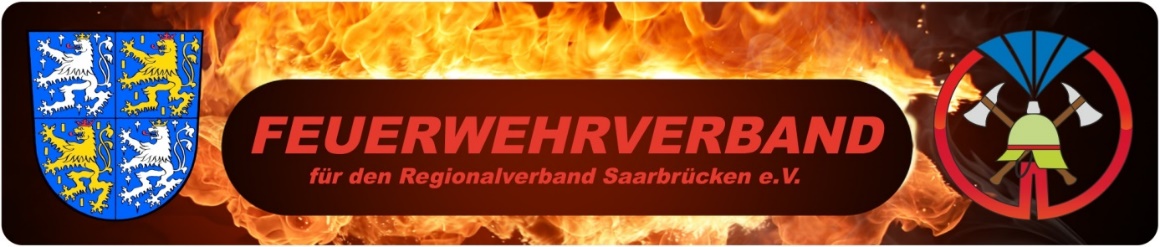                                       Erste Hilfe Ausbildung  2019Für den Erwerb von Führerscheine und für die Laufbahnausbildung.Hinweis:Es werden auch für die Truppführer-Ausbildung ein Ergänzugslehrgang angeboten mit 7 Stunden zur Erfüllung der Vorgabe nach FwDV 2 Thema Feuerwehrtechnische Ausbildung EH Kosten pro TN 20.- €Das Anmeldeformular kann auf der Internetseite: www.Feuerwehrverband-Saarbruecken.de heruntergeladen werden.Dies ist dann über den Löschbezirksführer an den Wehrführer weiterzuleiten, der entscheidet und leitet es an den Verband weiter. Teilnahmegebühr pro TN 20.- €. Selbstzahler möglich, auch hier Anmeldung über Anmeldeformular.Anmeldung über E- Mail: info@feuerwehrverband-saarbruecken.de mit dem AnmeldeformularEs können maximal 15 Teilnehmer an dem Seminar teilnehmen.   Weitere Termine auf Anfrage.Verteilung der Plätze erfolgt in der Reihenfolge der Eingänge beim Verband. Es erfolgt eine schriftliche Einladung über WF!Termine:05.01.201902.02.201910.08.201902.11.2019JFWAnm.Schluß21.12.201805.01.201913.07.201905.10.2019